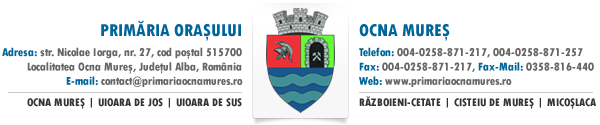 Înregistrarea mopedelor, maşinilor autopropulsate pentru efectuarea de servicii sau lucrări, maşinilor agricole sau forestiere, tractoarelor care nu se supun înmatriculării          Înregistrarea mopedelor, mașinilor autopropulsate, mașinilor agricole sau forestiere, tractoarelor se face pe baza următoarelor documente:a)  cererea solicitantului;b) copie a actului de proprietate al vehiculului: (de ex. factură, act de vânzare cumpărare, etc);c) copie a actului de identitate pentru persoana fizică sau a certificatului de înregistrare eliberat de Registrul Comerţului pentru persoane juridice;d) cartea de identitate a vehiculului emisă de Registrul Auto Român sau atestatul tehnic, care se emite tot de R.A.R. când vehiculul poate circula dar nu i se atribuie carte de identitate (după caz);e) dovada plăţii contravalorii certificatului de înregistrare şi a plăcuţei sau plăcuţelor cu numărul de înregistrare;            f) certificat fiscal 0 datorii eliberat de Serviciul impozite şi taxe locale din cadrul Primăriei oraşului Ocna Mureş;            g) asigurare de răspundere civilă (rca) în caz  de pagube produse terţilor prin accidente, încheiată pe o perioadă de 6 sau 12 luni;            h) dovada inspecţiei tehnice periodice – după caz, în original şi copie;            Înregistrarea vehiculului cu tracţiune animală şi eliberarea certificatului de înregistrare, se face pe baza următoarelor documente:a) cererea solicitantului, model prezentat în anexa nr. 2 din regulament;b) copie a actului de identitate;c) dovada plăţii contravalorii certificatului de înregistrare şi a plăcuţei cu numărul de înregistrare;                                                                                                                                                                                                                                                                                                                                                                                                                                                                                                                                                                                                                                                                                                                                                                                                                                                                                                                                                                                                                                                                                                                                                                                                                                                                                                                                                                                                                                                                                                                                                                                                                                                                                                                                                                                                                                                                                                                                                                                                                                                                                                                                                   d) declaraţie pe propria răspundere că este proprietarul vehicului cu tracţiune animală;e) certificat fiscal 0 datorii eliberat de Serviciul impozite şi taxe locale din cadrul Primăriei oraşului Ocna Mureş;